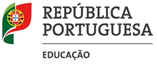 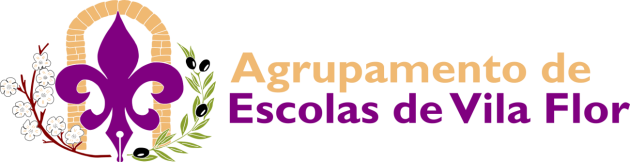 AGRUPAMENTO DE ESCOLAS DE VILA FLOR - 151841		RELATÓRIO DE AUTOAVALIAÇÃOAnexo IIAUTOAVALIAÇÃO 